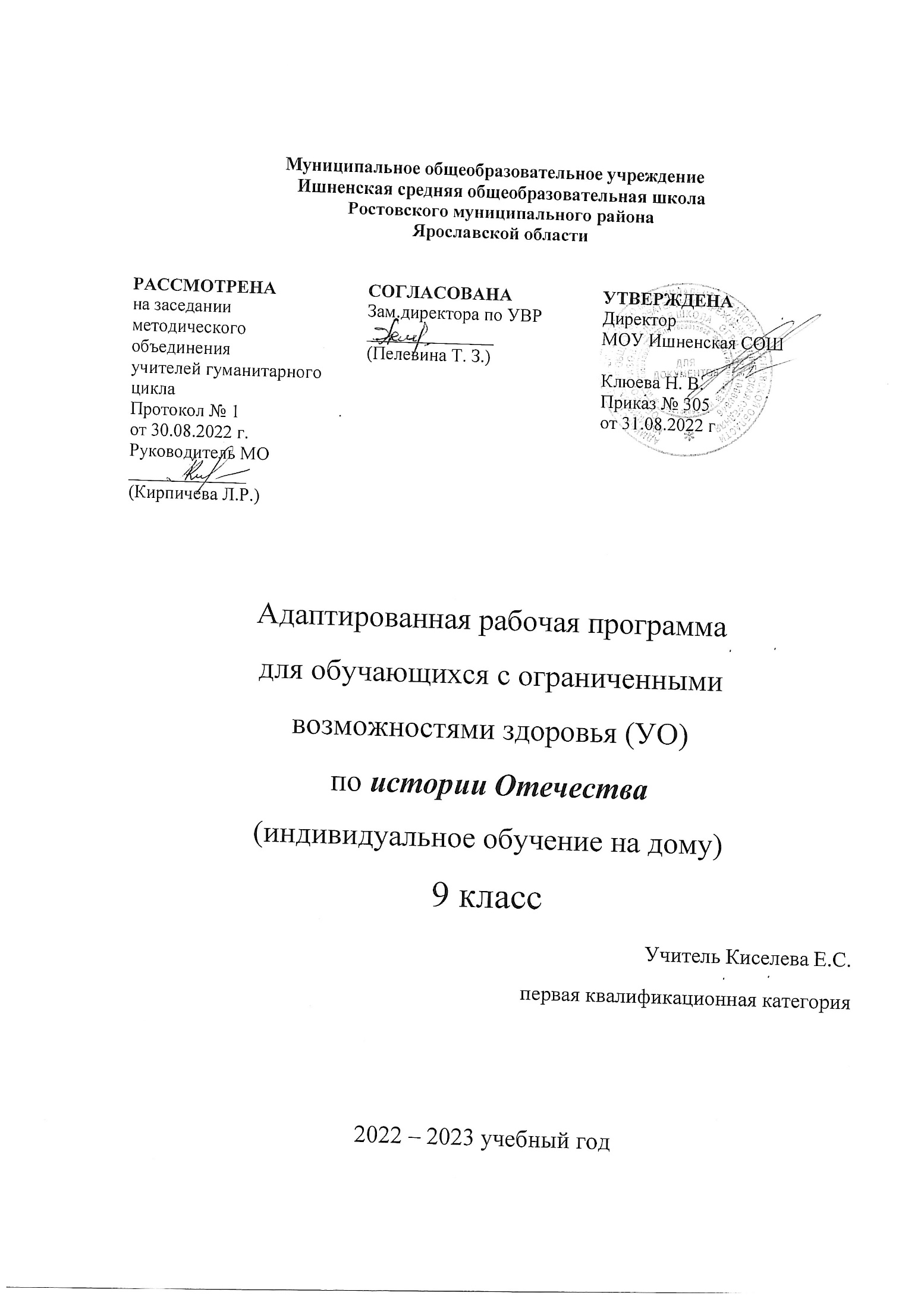 Пояснительная запискаАдаптированная рабочая программа предмета «История Отечества» разработана на основе нормативных документов:Федеральный закон "Об образовании в Российской Федерации" от 29.12.2012 N 273-ФЗ (ред. от 02.07.2021);Федеральный государственный образовательный стандарт обучающихся с умственной отсталостью (ФГОС О у/о), утвержденный приказом Министерства образования и науки Российской Федерации от 19 декабря 2014 г. №1599; ФГОС ООО (утвержден приказом Министерства образования и науки Российской Федерации от 17.12.2010 № 1897, изм. от: 29 декабря 2014 г., 31 декабря 2015 г., 11 дек 2020г);АООП ООО МОУ Ишненская СОШ (утв. приказом директора № 113 от 30.08.17 г.) Учебный план МОУ Ишненская СОШ (утв. приказом директора № 307 от 31.08.2022 г);Календарный учебный график МОУ Ишненская СОШ (утв. приказом директора № 308 от 31.08.2022);Положение о рабочей программе по ФГОС ООО (утв. приказом директора №243о/д от 27.08.2021 г);     Методическое письмо ГОАУ ИРО о преподавании учебных  предметов  в образовательных организациях Ярославской области в 2022/2023 уч. г.Рабочая программа В.В. Воронковой (Программы специальных (коррекционных) образовательных учреждений VIII вида. 5-9 классы. В 2-х сборниках. Сборник 1. М., «Владос», 2011)            Данная рабочая программа разработана с учётом психофизических особенностей ученика, учитывает особенности его познавательной деятельности, уровень речевого развития и адаптирована применительно к его способностям и возможностям. Программа направлены на всестороннее развитие личности учащегося, способствует его умственному развитию.Форма обучения - надомная.Программа ориентирована на использование в учебном процессе следующего учебника: Пузанов Б.П., Бородина О.И.   История России, 9 класс - М.: Владос, 2015.Место предмета в учебном плане –    0,5 часа  в неделю, 17 часов в год.(34 урока по 0,5 часа)                  Данная рабочая программа ставит следующие цели:- изучение исторического материала,- овладение знаниями и умениями,- коррекционное воздействие изучаемого материала на личность ученика,- формирование личностных качеств гражданина, - подготовка подростка с нарушением интеллекта к жизни,- специально – трудовая и правовая адаптация ученика в общество.Рабочая программа призвана решать ряд задач: образовательных, воспитательных, коррекционно – развивающих.Образовательные задачи:-  усвоить важнейшие факты истории,- создать исторические представления, отражающие основные явления прошлого,- усвоить доступные для учащихся исторические понятия, понимание некоторых закономерностей общественного развития,- овладеть умением применять знания по истории в жизни,- выработать умения и навыки самостоятельной работы с историческим материалом.Воспитательные задачи:- гражданское воспитание учащихся,- патриотическое воспитание,- воспитание уважительного отношения к народам разных национальностей,- нравственное воспитание,- эстетическое воспитание,- трудовое воспитание,- экологическое воспитание,- правовое воспитание,- формирование мировоззрения учащихся.Коррекционно – развивающие задачи:- развитие и коррекция внимания, восприятия, воображения, памяти, мышления, речи, эмоционально – волевой сферы.Содержание программыВ 9 классе учащиеся изучают события, происходившие в истории страны в XX в. Материал представлен следующими темами:- «Россия в началеXX в.»- «Россия в 1917 – 1920 гг.» - «Советская Россия – СССР в 20 – 30-е годы» - «Великая Отечественная война 1941 – 1945 гг.» - «Советский Союз в 1945 – 1991 гг.» - «Новая Россия в 1991 – 2011 гг.»                    Планируемые результаты освоения учебного предметаУчащийся должен знать:— какие исторические даты называются точными, приблизительными;— когда произошли события (конкретные, по выбору учителя);— кто руководил основными сражениями; Учащийся должен уметь:— пользоваться учебником, ориентироваться в тексте, иллюстрациях учебника;— пересказывать исторический материал с опорой на наглядность, по заранее составленному плану;— соотносить содержание иллюстративного материала с текстом учебника;устанавливать последовательность исторических событий на основе знания дат;— правильно и точно употреблять исторические термины, понятия;— пересказывать содержание изучаемого материала близко к тексту Тематическое планированиеТЕМАТИЧЕСКОЕ ПЛАНИРОВНИЕ  9   КЛАССРаздел 1. Россия в начале XX века.Раздел 2. Россия в 1917 – 1920 годах.                              Раздел 3. СССР в 20 – 30-е годы XX века.    Раздел 4. СССР во Второй мировой и Великой Отечественной войне 1941 – 1945 годов.                         Раздел 5. Советский Союз в 1945 – 1991 годах.Раздел 6. Новая Россия в 1991 – 2011 годах.Учебно-методическое обеспечение курса•	Рабочая программа В.В. Воронковой (Программы специальных (коррекционных) образовательных учреждений VIII вида. 5-9 классы. В 2-х сборниках. Сборник 1. М., «Владос», 2011)            Учебник: Пузанов Б.П., Бородина О.И.   История России, 8 класс - М.: Владос, 2015.№ п/пКол-во уроков по 0,5 часаРеализация воспитательного потенциала урокаЦОРРоссия в начале XX в7уроковВоспитывать чувство патриотизма на примере исторической личности; воспитывать чувство гордости за свою Родину, предков. https://uchebnik.mos.ru/material_view/atomic_objects/1692071?menuReferrer=catalogue2. Россия в 1917 – 1920 гг6 уроковПоказать истинное величие, духовное богатство русского человека,пробудить уважение и любовь к родной истории https://infourok.ru/prezentaciya-po-istorii-rossii-na-temu-rossiya-v-gg-2963282.html?ysclid=l8hedchcfd1218304823. СССР в 20 – 30-е годы XX века.    5 уроков Показать истинное величие, духовное богатство русского человека,пробудить уважение и любовь к родной истории https://infourok.ru/prezentaciya-sssr-v-godi-veka-2315859.html?ysclid=l8hef14umv1899598464. СССР во Второй мировой и Великой Отечественной войне 1941 – 1945 годов.6 уроковВоспитывать чувство патриотизма на примере исторической личности; воспитывать чувство гордости за свою Родину. https://infourok.ru/prezentaciya-po-istorii-na-temu-velikaya-otechestvennaya-voyna-gg-klass-1254441.html?ysclid=l8hegwrt261985070285.  Советский Союз в 1945 – 1991 годах.7 уроковВоспитывать чувство патриотизма на примере исторической личности; воспитывать чувство гордости за свою Родину.https://infourok.ru/prezentaciya-po-istorii-na-temu-sssr-i-strani-socialisticheskogo-lagerya-v-gg-1817308.html?ysclid=l8hehr4eb5266095716. Новая Россия в 1991 – 2011 годах.3 урока  Воспитывать чувство патриотизма на примере исторической личности; воспитывать чувство гордости за свою Родину.https://infourok.ru/prezentaciya-rossiya-v-1991-1999-gg-5358729.html?ysclid=l8hej39i2s28268781№ ппТема урокаКол – во часовДомашнее заданиеДата1Вводный урок. Начало правления Николая II.0.5Стр. 8 – 13,   карта       2Русско – японская война 1904 – 1905 гг.0.5               Стр. 14 – 20, карта          3Первая русская революция. Появление первых политических партий в России.0.5Стр. 20 – 26, карта. Стр. 26 – 32.4Реформы государственного управления. Реформы П.А.Столыпина.0.5Стр. 32 – 36. Стр. 36 – 42.5Серебряный век русской культуры.0.5Стр. 42 – 48.6Россия в Первой мировой войне.0.5Стр. 48 – 54, карта.7Р.К. Ярославская область в начале XX в. Повторительно – обобщающий урок по теме: Тест «Россия в начале XX века».0.5Доп. лит-ра.8Февральская революция и отречение царя от престола.0.5                   Стр. 55 – 61.9Захват власти большевиками в Петрограде. Установление советской власти.0.5                    Стр. 61 – 68,                     Стр. 68 – 77.карта.10Начало Гражданской войны и интервенции. Создание Белой и Красной армий. Борьба между красными и белыми. Крестьянская война против «белых» и «красных».0.5Стр. 77 – 83, карта. Стр. 83 – 89 Стр. 89 – 94, карта.11Экономическая политика Советской власти.0.5Стр. 94 – 98, карта.12Р.К. Ярославская область в годы революции и гражданской войны.0.5Доп. лит-ра.13Жизнь и быт людей в годы революций и Гражданской войны. Повторительно – обобщающий урок по теме Тест «Россия в 1917 – 1920 годах».0.5Стр. 98 – 104. Стр 55 – 104.14Новая экономическая политика. Образование СССР.0.5                       Стр. 106 -                          111 Стр. 111 – 116.15Изменения в системе государственного управления. Культ личности И.В.Сталина. Индустриализация в СССР.0.5Стр. 116 – 120. Стр. 120 – 129.16Коллективизации крестьянских хозяйств. Новая Конституция страны .0.5Стр. 129 – 135. Стр. 135 – 140.17Развитие науки и культуры в СССР в 20 – 30-е годы XX века. Жизнь и быт советских людей в 20 – 30-е гг. XX века.0.5Стр. 140 – 146. Стр. 146 – 150.18Р.К. Ярославская область в 20 – 30-е гг. XX века. Повторительно – обобщающий урок по теме: К. Р. «СССР в 20 – 30-е гг. XX века».0.5Доп. лит-ра. Стр. 105 – 150.19СССР накануне Второй мировойвойны.0.5Стр. 152 – 158, карта.20Начало Великой Отечественной войны.0.5Стр. 162 – 170, карта.21Битва за Москву. «Все для фронта! Все для победы!»0.5Стр. 170 – 177, карта Стр. 177 – 183.22Борьба советских людей на оккупированной территории. Битва на Курской дуге.0.5Стр. 183 – 188, карта. Стр. 188 – 195, карта.23Героизм тружеников тыла. Окончание Великой Отечественной войны. Вступление СССР в войну с Японией. Окончание Второй мировойвойны.0.5Стр. 213 – 218, карты. Стр. 218 – 221, карта.24Р.К. Ярославская область в годы Великой Отечественной войны. Посещение школьного музея боевой славы. Повторительно – обобщающий урок по теме: «СССР в годы К/Р. Второй мировой и Великой Отечественной войны 1941 – 1945 гг.»0.5Доп. лит-ра.25Внешняя политика СССР и борьба за власть после смерти Сталина. Реформы Н.С.Хрущева.0.5221 – 225. Стр. 225 – 230, карта.26Достижения в науке и технике в 50 – 60-е годы Освоение космоса.0.5Стр. 230 – 236. Стр. 236 – 241.27Хрущевская «оттепель». Экономика и политика в эпоху «застоя». Внешняя политика Советского Союза в 70-е годы. Афганская война.0.5Стр. 245 – 250.Стр. 250 – 257.28. Советская культура и интеллигенция в годы «застоя». Жизнь и быт советских людей в 70 – 80-е гг. XX века.0.5Стр. 261 – 267. Стр. 267 - 27329Реформы М.С.Горбачева. Распад СССР.0.5Стр. 273 – 279. Стр. 279 – 283, карта.30Р.К. Ярославская область в 60 – 80-е гг. XX века.0.5Доп. лит-ра31Повторительно – обобщающий урок по теме: Тест «Советский Союз в 1945 – 1991 годах».0.5Стр. 221 – 283.32Экономические реформы Б.Н.Ельцина. Реформы государственного управления.0.5Стр. 283 – 289. Стр. 289 – 297.33Развитие науки и культуры в 90-е годы XX века. Продолжение реформ в России.0.5Стр. 297 - 303 Стр. 303 – 310.34Россия в современном мире. Повторительно – обобщающий урок по теме: Тест «Новая Россия в 1991 – 2014 годах».0.5Интернет ресурсы